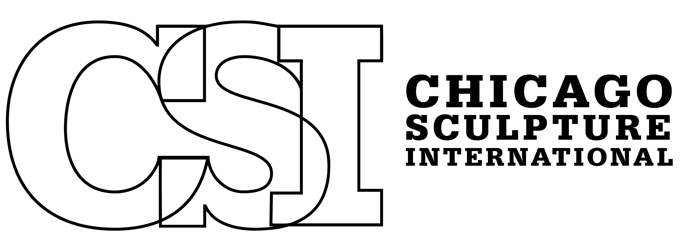 Call for Entries:Elemental ImpactChicago Sculpture International Juried Exhibitions at the Epiphany Center for the Arts  Name   Street Address    E-mail    Web site    Phone Number   Image List   Include title, dimensions,               material, year built and    purchase price 1. 

 2. 